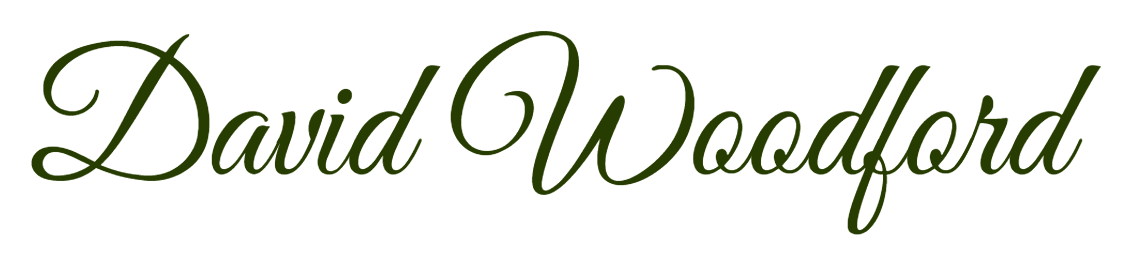 Royal Cambrian Academician (RCA)Born 1938Educated Lancing CollegeAelod o'r Academi Frenhinol Gymreig (AFG)Ganwyd 1938Addysgwyd Coleg LancingArt Qualifications➤ National Diploma in Art and Design,              West Sussex College of Art➤ Art Teacher Certificate, Leeds College of Art➤ Certificate of the Royal Academy Schools,    The Royal Academy of Art, LondonAwards and achievements➤ Elizabeth.T.Greenshields award (1971)➤ Represented Wales. Freemantle Arts Festival ➤ Joint winner National Eisteddfod Fine Art Prize (1983)➤ Royal Cambrian AcademicianWorks owned by➤ The British Arts Council➤ The National Library of Wales➤ The National Museum of WalesMajor ExhibitionsSolo Exhibitions➤ Waterhouse Gallery London ➤ The Mall Galleries London➤ University College of North Wales,               Oriel Bangor➤ Wrexham Arts Centre➤ Mostyn Art Gallery, Llandudno➤ Chapter Arts Centre, CardiffMajor ExhibitionsSolo Exhibitions➤ Glyn Vivian Gallery, Swansea➤ Oriel Cardiff W.A.C.➤ D.L.I. Gallery, Durham➤ The Alpine Club, London➤ National Trust Exhibition, Erddig, Wrexham➤ Oriel Ynys Môn, Llangefni➤ Turner House, National Museum of Wales, Penarth➤ The National Library of Wales, Aberystwyth ➤ The Royal Cambrian Academy, Conwy➤ The Williamson Art Gallery, Birkenhead➤ Y Tabernacl, Machynlleth➤ Rhyl Arts Centre➤ Plas Glyn-y-Weddw➤ Bodelwyddan CastleMixed Exhibition➤ R.A. Summer shows (1967, 1968)➤ Critics choice, Tooths Gallery, London➤ The Maas Gallery, London➤ Artists in North Wales, Liverpool Academy➤ Hereford City Art Gallery….. and many more.Publications➤ Illustrations to ‘Four Great Castles’ by Dr Arnold Taylor➤ Paper ‘Elemental Associations’ by David Woodford➤ Book ‘The Art of David Woodford’ by Tom DuttonCymwysterau Celf➤ Diploma Cenedlaethol mewn Celf a Dylunio,    Coleg Celf Gorllewin Sussex➤ Tystysgrif Athrawon Celf, Coleg Celf Leeds ➤ Tystysgrif Ysgolion yr Academi Frenhinol,              Yr Academi Gelf Frenhinol, LlundainGwobruon a gorchestau➤ Elizabeth.T.Greenshields award (1971)➤ Cynrychiolodd Cymru yn yr ‘Freemantle Arts Festival’➤ Cyd-enillydd cystadleuaeth Celf Gain yn Eisteddfod Genedlaethol (1983)➤ Academydd yr Academi Frenhinol CymreigGwaith perchen gan➤ Cyngor Celfyddydau Prydain➤ Llyfrgell Genedlaethol Cymru➤ Amgueddfa CymruArddangosfeydd dewisedigArddangosfeydd Unigol➤ Oriel Waterhouse, Llundain➤ Orielau'r Mall, Llundain➤ Oriel Prifysgol Cymru, Bangor➤ Canolfan Gelf, Wrecsam➤ Oriel Mostyn, Llandudno➤ Canolfan Gelf Siapter, CaerdyddArddangosfeydd dewisedigArddangosfeydd Unigol➤ Oriel Glyn Vivian Gallery, Abertawe➤ Oriel Caerdydd W.A.C.➤ Oriel D.L.I., Durham➤ Clwb Alpaidd, Llundain➤ Arddangosfa yr Ymddiriedolaeth Genedlaethol Erddig, Wrecsam➤ Oriel Ynys Môn, Llangefni➤ Amgueddfa Genedlaethol Cymru, Ty Turner, Penarth➤ Llyfrgell Genedlaethol Cymru, Aberystwyth➤ Academi Frenhinol Cymraeg, Conwy➤ Oriel Gelf Williamson, Birkenhead ➤ Y Tabernacl, Machynlleth➤ Canolfan Gelff Rhyl➤ Plas Glyn-y-Weddw➤ Castell BodelwyddanArddangosfa Gymysg➤ Arddangosfeydd Haf yr Academi Frenhinol, Llundain (1967 a 1968)➤ Dewis beirniaid, Oriel Tooths, Llundain➤ Oriel Maas, Llundain➤ Celfyddwyr yn Gorllewin Cymru, Academi Lerpwl ➤ Oriel Dinas Hereford ….. a Llawer mwy.Cyhoeddiadau➤ Darluniau y llyfr  ‘Four Great Castles’ gan Dr Arnold Taylor➤ Papur ‘Elemental Associations’ gan David Woodford➤ Llyfr ‘The Art of David Woodford’ gan Tom Dutton